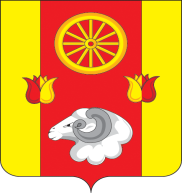 АДМИНИСТРАЦИЯКРАСНОПАРТИЗАНСКОГО  СЕЛЬСКОГО  ПОСЕЛЕНИЯПОСТАНОВЛЕНИЕ05.12.2023                                            № 204                               п. КраснопартизанскийО присвоении адреса В соответствии с Федеральным законом от 28.12.2013 № 443-ФЗ  «О федеральной информационной адресной системе и о внесении изменений в Федеральный закон «Об общих принципах организации местного самоуправления в Российской Федерации», постановлением Правительства РФ от 19.11.2014 № 1221 «Об утверждении Правил присвоения, изменения и аннулирования адресов», разделом IV Правил Межведомственного информационного взаимодействия при ведении государственного адресного реестра, утвержденного постановлением Правительства РФ от 22.05.2015 № 492, Уставом муниципального образования «Краснопартизанское сельское поселение» Ремонтненского муниципального района  Ростовской области, в связи с упорядочиванием адресов,  ПОСТАНОВЛЯЮ:  1. Земельному участку из земель населенных пунктов с видом разрешенного использования «Под размещения здания» с   кадастровым номером 61:32:0600007:7864, общей площадью 398 кв. м, местоположение: Российская Федерация, Ростовская область, Ремонтненский район, п. Краснопартизанский, примерно в 13,5 км по направлению на северо-запад от п. Краснопартизанский, ж/т №39  присвоить адрес:           Российская Федерация, Ростовская область, муниципальный район Ремонтненский, сельское поселение Краснопартизанское, посёлок Краснопартизанский, территория Животноводческая точка 39, земельный участок 1.        - Земельному участку из земель населенных пунктов с видом разрешенного использования «Под размещения здания» с   кадастровым номером 61:32:0600007:7865, общей площадью 297 кв. м, местоположение: Российская Федерация, Ростовская область, Ремонтненский район, п. Краснопартизанский, примерно в 13,5 км по направлению на северо-запад от п. Краснопартизанский, ж/т №39  присвоить адрес: Российская Федерация, Ростовская область, муниципальный район Ремонтненский, сельское поселение Краснопартизанское, посёлок Краснопартизанский, территория Животноводческая точка 39, земельный участок 2.      - Жилому дому с кадастровым номером: 61:32:0600007:7773, общей площадью 152 кв. м, местоположение: Российская Федерация, Ростовская область, Ремонтненский район, п. Краснопартизанский, примерно в 13,5 км по направлению на северо-запад от п. Краснопартизанский, ж/т №39 присвоить адрес: Российская Федерация, Ростовская область, муниципальный район Ремонтненский, сельское поселение Краснопартизанское, посёлок Краснопартизанский, территория Животноводческая точка 39, дом  1.  - Нежилому зданию кошара с кадастровым номером 61:32:0600007:7772, общей площадью 292,5 кв. м, местоположение: Российская Федерация, Ростовская область, Ремонтненский район, п. Краснопартизанский, примерно в 13,5 км по направлению на северо-запад от п. Краснопартизанский, ж/т №39 присвоить адрес: Российская Федерация, Ростовская область, муниципальный район Ремонтненский, сельское поселение Краснопартизанское, посёлок Краснопартизанский, территория Животноводческая точка 39, здание 1.3. Объекты адресации указанные в пункте 1 настоящего Постановления не входят в состав населенного пункта  «посёлок Краснопартизанский» и используется исключительно в целях идентификации местоположения объекта адресации.4. Постановление вступает в силу с момента подписания.5. Контроль за выполнением настоящего постановления оставляю за собой.       Глава  Администрации       Краснопартизанского сельского поселения                                       Б.А. Макаренко        